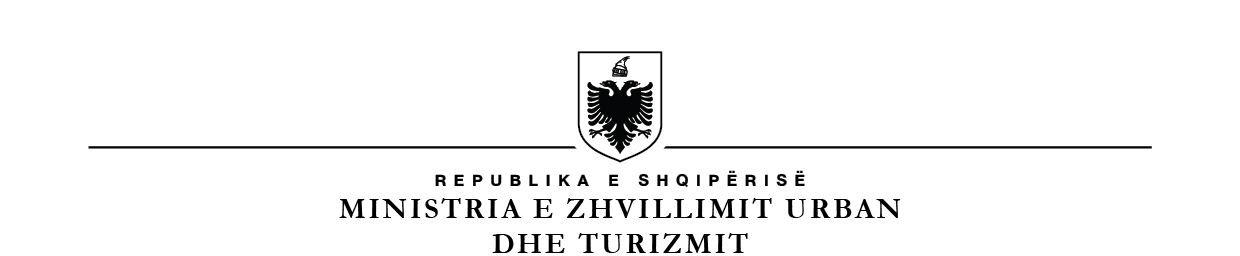 MINISTRIA E ARSIMIT DHE SPORTITDREJTORIA E PËRGJITHSHME E ARSIMIT PARAUNIVERSITARNr._____ prot.                                                                                    Tiranë, më ___.___.2023LISTË VERIFIKIMipËrVendimin nr. 682, datë 29.7.2015 “Për përdorimin e fondeve publike për transportimin e punonjësve arsimorë që punojnë dhe të nxënësve që mësojnë jashtë vendbanimit”.Subjekti:_____________________________________ Nr. NIPT ______________________Adresa: ______________________________________________________________________Administratori: _______________________________________________________________Drejtori i shkollës: ____________________________________________________________Tel/Cel: _________________________ Fax: ________________ E-mail: _________________Lloji Aktivitetit: __(Kopsht/AB/AML)_____________________________________________Arsyeja e inspektimit: Inspektim i Programuar           Ri-Inspektim                  Inspektim i Posaçëm  Në zbatim të Vendimin  nr. 682, datë 29.7.2015 “Për përdorimin e fondeve publike për transportimin e punonjësve arsimorë që punojnë dhe të nxënësve që mësojnë jashtë vendbanimit”.GRUPI I INSPEKTIMIT                                                      DREJTORI I SHKOLLËS1.2.Nr.Baza LigjorePyetje VlerësimiVlerësimiVlerësimiKomenteNr.Baza LigjorePyetje PoJoNAKomente1Pika 1/a, Vendimi Nr. 682, datë 29.7.2015 A janë përballuar nga fondet publike shpenzimet për transportin e punonjësve arsimorë të institucioneve publike të cilët punojnë jashtë qendrave urbane, në largësinë mbi 5 km nga kufiri i njësisë përbërëse administrative të vendbanimit të tyre të përhershëm dhe kthehen brenda ditës?2Pika 1/b, Vendimi Nr. 682, datë 29.7.2015A janë përballuar nga fondet publike shpenzimet për transportin e nxënësve që ndjekin institucionet arsimore publike të arsimit bazë ose kopshtet publike, që udhëtojnë, nga vendbanimi i përhershëm në një vendbanim tjetër, mbi 2 km larg institucioneve arsimore publike më të afërta?3Pika 1/c, Vendimi Nr. 682, datë 29.7.2015 A janë përballuar nga fondet publike shpenzimet për transportin e nxënësve që jetojnë në qendra rezidenciale të krijuara me VKM për grupe të nxënësve/ fëmijëve/ familjeve që vijnë nga shtresa sociale në nevojë dhe që udhëtojnë mbi 2 km larg për të ndjekur mësimin në institucionet arsimore publike bazë më të afërta (shkollat e arsimit bazë ose kopshtet publike);?4Pika 1/ç, Vendimi Nr. 682, datë 29.7.2015A janë përballuar nga fondet publike shpenzimet për transportin e nxënësve të arsimit parauniversitar me aftësi të kufizuara që gëzojnë statusin ligjor të invalidit që nuk shikojnë, që nuk dëgjojnë, invalidit paraplegjik dhe invalidit tetraplegjik?5Pika 2, Vendimi Nr. 682, datë 29.7.2015A kanë miratuar njësitë arsimore vendore, mbështetur në numrin e mësuesve dhe nxënësve që planifikohen të përfitojnë nga shërbimi i transportit, në bashkëpunim me këshillat e qarqeve e njësitë bazë të qeverisjes vendore, hartën e linjave, sipas largësive të përmendura në pikën 1, të këtij vendimi?6Pika 3, Vendimi Nr. 682, datë 29.7.2015A kanë prokuruar njësitë arsimore vendore, mbështetur në ligjin nr. 9643, datë 20.11.2006 “Për prokurimin publik”, të ndryshuar, fondet publike për shërbimin e transportit të nxënësve dhe punonjësve arsimor, sipas linjave ndërqytetëse të shërbimit të transportit publik, të licencuara në bazë qarku nga njësitë vendore dhe qendrore?7Pika 4, Vendimi Nr. 682, datë 29.7.2015A kanë realizuar njësitë arsimore vendore mbulimin e këtij shpenzimi drejtpërdrejt, nëpërmjet llogarive bankare, në bankat e nivelit të dytë ose pranë zyrave të Postës Shqiptare, kur nuk kanë  realizuar me sukses procedurat e prokurimit publik të shërbimit të transportit të punonjësve arsimor dhe nxënësve, të parashikuar në pikën 3, të këtij vendimi? 8Pika 4, Vendimi Nr. 682, datë 29.7.2015A janë përllogaritet masat e shpenzimeve në bazë të numrit të nxënësve dhe mësuesve, numrit të ditëve mësimore, çmimit mesatar të biletës për linjat ndërqytetëse apo rrethqytetase të shërbimit të transportit, të miratuara me vendimin nr. 146 datë 26.02.1998 të Këshillit të Ministrave, “Për ndryshimin e tarifave të transportit të udhëtareve”, të ndryshuar, indeksimit të çmimeve të shërbimit të transportit të botuara çdo vit nga ISTAT-i si dhe në bazë të akteve të tjera ligjore?9Pika 5/a, Vendimi Nr. 682, datë 29.7.2015A kanë përfituar shpërblim mujor për largësi më pak se 10 km nga vendbanimi i tyre, punonjësit arsimor që kanë përfituar transport të siguruar nga njësitë vendore arsimore, të parashikuar në pikën 1 të këtij vendimi?10Pika 5/b, Vendimi Nr. 682, datë 29.7.2015A kanë përfituar shpërblim 1 000 lekë në muaj kur kjo largësi është nga 10 km deri më pak se 20 km nga vendbanimi i tyre, punonjësit arsimor edhe pse kanë përfituar transport të siguruar nga njësitë vendore arsimore, të parashikuar në pikën 1 të këtij vendimi?11Pika 5/c, Vendimi Nr. 682, datë 29.7.2015A kanë përfituar shpërblim 18 00 lekë në muaj kur kjo largësi është mbi 20 km nga vendbanimi i tyre, punonjësit arsimor edhe pse kanë përfituar transport të siguruar nga njësitë vendore arsimore, të parashikuar në pikën 1 të këtij vendimi?